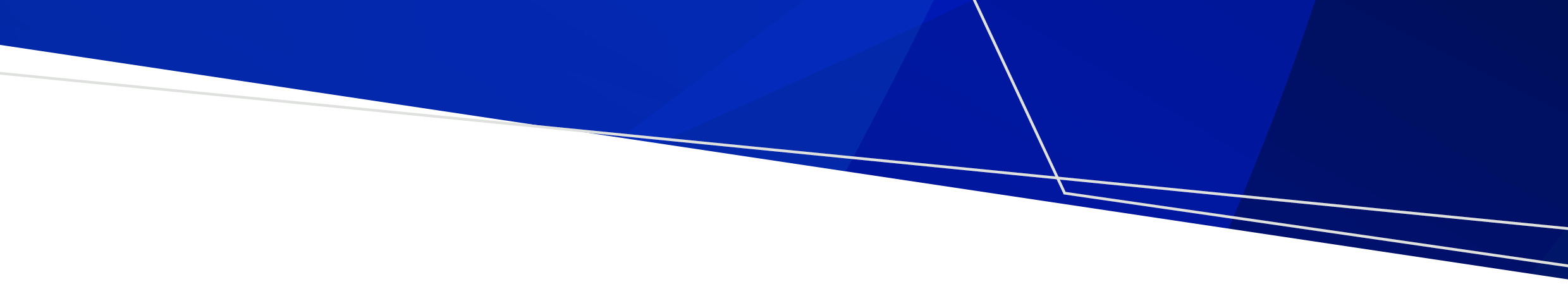 The Public Health and Wellbeing Regulations 2019 authorises a Council to request the person in charge of a secondary school located within the municipal district to disclose student and parent/guardian contact information to Councils for any student scheduled to receive a vaccination in the Victorian Secondary School Immunisation Program.ContentsIf your school software package is not listed on the Immunisation health.vic website or you have problems with the instructions available for your software system, please refer to this guide for ‘All other systems’.Step 1Distribute a collection statement (Secondary school vaccination program collection statement-sample) to parents/guardiansTake note of all students whose parents/guardians do not want their information shared with local council.Liaise with your local council immunisation coordinator regarding the Secondary School Immunisation Program for the year and request a secure email address to send data to.Step 2Follow the TASS.web instructions in this document SupportIf you have problems extracting the data following these instructions, please contact TASS SupportExtracting student contact details dataAs soon as possible after census day, 28 February, extract the following fields of information for students: student name  date of birth  gender   year level and class group   parent/guardian names, phone numbers, email and postal addresses   language(s) spoken at home   In TASS.web go to: Student Admin > Listings/Reports/Merges > Labels/Letter Merges On the Print tab, select: Communication Type: ‘Students Lives With’Additional Fields: Date of Birth, Gender, Mother Name, Father Name, Lang. OTE at Home, Lang. OTE at Home Mother, Lang. OTE at Home Father  Click ‘Word Merge – Excel File’ Note: If you receive a PDF instead of an excel file, you’ve received an Exception Report which contains a list of Students who do not have the ‘Lives With’ Communication Rule applied. Save the file with a name that identifies your school, the year level, and that you use TASS.web.e.g. School_ Year7_TASSweb.xlsxRemoving students whose parents opted-out Delete students whose parents notified the school that they did not want their information shared with local councilNote: if you school maintains information in a Student UD field, this can be used as a filter when exporting the data through Labels/Letter Merges.  Required extra value not included in extraction Open your extracted spreadsheet in Excel add the following column with the relevant value: ReviewCross check and ensure those parents who opted out, do not have their data included in the final sheet.Ensure your document is an excel file (.xls, .xlsx or .csv), and it contains your school’s name in the file name.Send securelySend your completed file to your local council immunisation coordinator’s secure email address.Secondary School Immunisation Program Instructions for schools to transfer contact details to local councilTASS.webSCHOOL_IDIdentifies the school for council administration purposes5644To receive this publication in an accessible format phone 1300 882 008 using the National Relay Service 13 36 77 if required, or email immunisation@health.vic.gov.auAuthorised and published by the Victorian Government, 1 Treasury Place, Melbourne.© State of Victoria, Australia, Department of Health September 2021Available from the Secondary school vaccination program for adolescents page on the Health.vic website <https://www2.health.vic.gov.au/public-health/immunisation/vaccination-adolescents/secondary-school >